Pregled prihvaćenih i neprihvaćenih mišljenja i prijedloga s obrazloženjem razloga za neprihvaćanjeIZVJEŠĆE O SAVJETOVANJU S JAVNOŠĆU U POSTUPKU DONOŠENJA ODLUKE O DONOŠENJU PLANA DAVANJA KONCESIJA ZA 2022. GODINUNositelj izrade izvješća: Grad Pula - Pola, Upravni odjel za komunalni sustav i upravljanje imovinomPula,  06. prosinca 2021. godineIZVJEŠĆE O SAVJETOVANJU S JAVNOŠĆU U POSTUPKU DONOŠENJA ODLUKE O DONOŠENJU PLANA DAVANJA KONCESIJA ZA 2022. GODINUNositelj izrade izvješća: Grad Pula - Pola, Upravni odjel za komunalni sustav i upravljanje imovinomPula,  06. prosinca 2021. godineNaziv akta za koji je provedeno savjetovanje s javnošću Nacrt prijedloga Odluke o donošenju Plana davanja koncesije za 2022. godinu.Naziv tijela nadležnog za izradu nacrta / provedbu savjetovanja Upravni odjel za komunalni sustav i upravljanje imovinomRazlozi za donošenje akta i ciljevi koji se njime žele postići uz sažetak ključnih pitanjaPredloženim Planom predviđa se mogućnost davanja koncesije na pomorskom dobru u svrhu gospodarskog korištenja luke posebne namjene - luke nautičkog turizma "Bunarina" Pula. Odlukom skupštine Istarske županije od 14. prosinca 2020. godine, navedena luka posebne namjene dana je na privremeno upravljanje i korištenje Lučkoj upravi Pula na vremensko razdoblje do 31. prosinca 2022. godine.Objava dokumenata za savjetovanje Razdoblje provedbe savjetovanja https://www.pula.hr/hr/eusluge/ekonzultacije/ekonzultacije-u-tijeku/62/nacrt-prijedloga-odluke-o-donosenju-plana-davanja-koncesije-za-2022-godinu/Objava dokumenata za savjetovanje Razdoblje provedbe savjetovanja Internetsko savjetovanje s javnošću provedeno je u razdoblju od 04. studenoga 2021. godine do 04. prosinca 2021. godine.Pregled osnovnih pokazatelja  uključenosti savjetovanja s javnošću U za to propisanom roku zaprimljeno je 2 prijedloga podnesenih od strane zainteresirane javnosti, od kojih niti jedan nije prihvaćen.  Troškovi provedenog savjetovanjaProvedba javnog savjetovanja nije iziskivala dodatne financijske troškove.RBSudionik savjetovanja (ime i prezime pojedinca, naziv organizacije)Tekst zaprimljenog prijedloga ili mišljenjaStatus prijedloga ili mišljenja (prihvaćanje/neprihvaćanje s  obrazloženjem)1.Luka FerriZaprimljeno 08.11.2021.Poštovani,Molio bi da razmotrite moju zamisao o davanju suglasnosti za obavljanje ugostiteljske djelatnosti u pokretnim vozilima food truck's. To je trend u svijetu i jako zanimljivo ne samo mlađoj populaciji. Nema nikakvog zadiranja u prostor,vozilo svojim pogonom može se smijestiti praktički i u park a nakon odlaska sve ostaje uredno.Naši susjedi Slovenija,Italija,Austria itd. obogatili su gradske površine ponudom jela autohtonih namirnica i egzotičnih jela svijetske gastronomije.Navesti ću primjer Street Food market u Grazu. Na priobalnim mjestima Pula,Fažana,Medulin moglo se kušati na trgovima i gradskoj rivi sirove kamenice,mušule i kapesante pečene na ugljenu te popiti čašu malvazije ili terana još za vrijeme k.u.k. vladavine. Prodavači su bili i sami ribari ili članovi njihovih obitelji koji su u pokretnim napravama kolicima pripremali hranu.Ja sam Luka Ferri.Vlasnik obrta za morski ribolov "5 fratelli" iz Pule,Šijanska cesta 15. Obrt se bavi sakupljanjem svih vrsta morskih plodova pomoću ronilačke opreme i plasmanom na inozemna tržišta. Uz pomoć EU fondova kupio sam novo vozilo food truck,opremljeno baš za takvu djelatnost. Namjera mi je pripremiti jednostavna jela od riba,rakova i školjaka koja bi bila veliki izazov u mjenjanju prehrambenih navika naših građana. Mislim da fish food od malog priobalnog ribolova mora biti dostupan kao zdrava i jeftina hrana od lokalnih resursa.Nadam se što bržem odgovoru i kvalitetnoj suradnji.Lijep pozdrav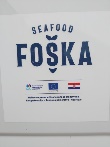 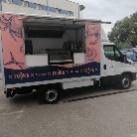 Ne prihvaća se.Primjedba se ne odnosi na prijedlog Odluke, već predstavlja ponudu za obavljanje ugostiteljske djelatnosti u pokretnim vozilima. Budući da bi senavedena djelatnost obavljala na javnim površinama, upućuje se podnositelj primjedbe da svoj prijedlog uputi Upravnom odjelu za komunalni sustav i upravljanje imovinom Grada Pule.2.Siniša KerešZaprimljeno 17.11.2021.Poštovani,1. Predlažem da Bunarina ostane kao sada pod upravljanjem Lučke uprave Pula te da se sukladno 

PRAVILNIK - o kriterijima za određivanje namjene pojedinog dijela luke otvorene za javni promet županijskog i lokalnog značaja, način plaćanja veza, uvjete korištenja, te određivanja maksimalne visine naknade i raspodjele prihoda (NN 94/07), članak 22., 

od neto prihoda 20% (propisano Pravilnikom) uplaćuje u gradski proračun.  Nastavkom upravljanja ostvarivat će se prihodi za održavanje luka na području Grada Pule prema planovima Lučke uprave Pula.  Prihodi propisani spomenutim Pravilnikom su veći od predviđene koncesijske naknade a područje nebi bilo privatizirano već u sastavu Luke otvorene za javni promet županijskog i lokalnog značaja.2.  Koncesija na Luku posebne namjene BunarinaUkoliko se ide na davanje koncesije istu može dati samo država jer trenutno ima više nautičkih vezova (preko 200) što je i propisano (članak 11) "UREDBOM O RAZVRSTAJU LUKA OTVORENIH ZA JAVNI PROMET I LUKA POSEBNE NAMJENE",  https://narodne-novine.nn.hr/clanci/sluzbeni/2004_08_110_2101.htmlNe prihvaća se.Lučka uprava Pula je javna ustanova osnovana od Istarske županije radi upravljanja, gradnje i korištenja luka otvorenih za javni promet. Bunarina je luka nautičkog turizma kojom Lučka uprava Pula ne može upravljati, stoga se ona mora dati u koncesiju. Luka nautičkog turizmaBunarina ima mogućnost priveza 199 brodica, stoga je Grad Pula - Pola ovlašten za davanje koncesije.